ADAPAZARI-KARASU LİMANLARI VE SANAYİ TESİSLERİ DEMİRYOLU BAĞLANTISI VE İSTASYON TESİSLERİ İNŞAATI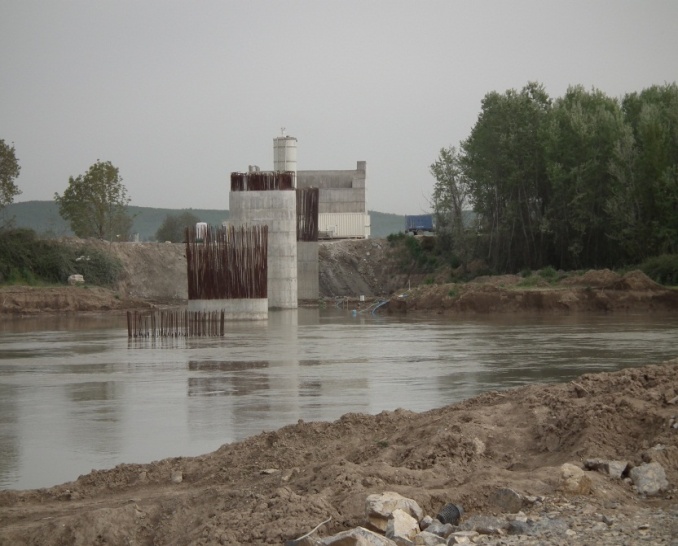 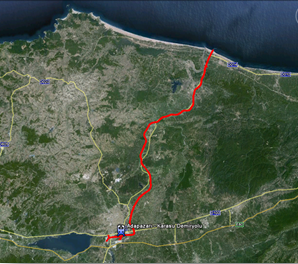 Konumu		: AdapazarıBaşlama-bitiş tarihi	: 2009-2022Teknik özellikler	: 65,064 km, çift hatlı, elektrikli, sinyalizasyonludur.Tasarım Hızı		: 120 km/sAçıklamalar		: Adapazarı-Karasu Limanları ve Sanayi Tesisleri Demiryolu Bağlantısı Altyapı İnşaatı İşi 31.03.2017 tarihinde tamamlanmış olup; iş tasfiye edilmiştir. Söz konusu hattın altyapı eksikliklerinin tamamlanması ile üst yapı inşaatı, elektrifikasyon, sinyalizasyon ve telekomünikasyon imalatlarına yönelik ihale hazırlık çalışmalarına devam edilmektedir.